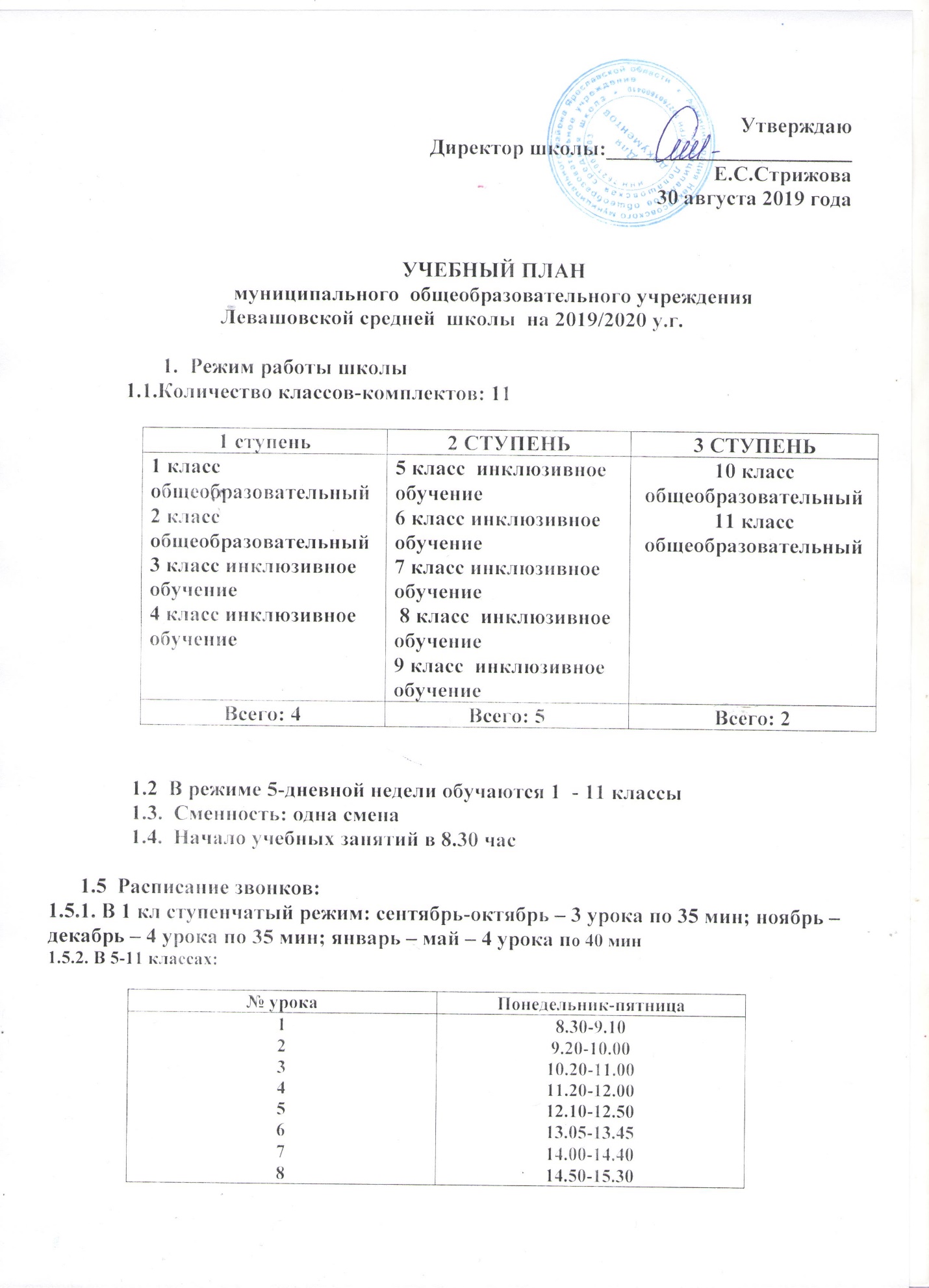 Учебный план – нормативный документ, который определяет перечень, трудоёмкость, последовательность и распределение по периодам обучения учебных предметов, курсов, дисциплин, формы промежуточной аттестации обучающихся. Учебный план составлен на основании следующих документов:Федеральный закон № 273-ФЗ от 29.12.2012 г «Об образовании в РФ»Санитарно-эпидемиологические требования к условиям и организации обучения в общеобразовательных учреждениях, утверждённые постановлением Главного государственного санитарного врача Российской Федерации от 29.12.2010 г № 189Федеральный государственный образовательный стандарт начального общего образования, начального общего образования для обучающихся с ограниченными возможностями здоровья и основного общего образования, утверждённые соответственно  приказом Минобрнауки России от 06.10.2009 № 373, 19.12.2014 г № 1598, 17.12.2010 г № 1897Порядок организации и осуществления образовательной деятельности по основным общеобразовательным программам – образовательным программам начального общего, основного общего, среднего общего образования, утверждённый приказом Минобрнауки России от 30.08.2013 г № 1015Федеральный перечень учебников, рекомендуемых к использованию при реализации имеющих государственную аккредитацию образовательных программ начального общего, основного общего и среднего общего образования, утверждённого приказом Минобрнауки России от 31.03.2014 гПриказ Минобрнауки России от 05.07.2017 г № 629 «О внесении изменений в федеральный перечень учебников, рекомендуемых к использованию при реализации имеющих государственную аккредитацию образовательных программ начального общего, основного общего и среднего общего образования, утверждённого приказом Минобрнауки России от 31.03.2014 г № 253 Приказ Минобрнауки России от 20.06.2017 г № 581 «О внесении изменений в федеральный перечень учебников, рекомендуемых к использованию при реализации имеющих государственную аккредитацию образовательных программ начального общего, основного общего и среднего общего образования, утверждённого приказом Минобрнауки России от 31.03.2014 г № 253Приказ Минобрнауки России от 08.06.2017 г № 535 «О внесении изменений в федеральный перечень учебников, рекомендуемых к использованию при реализации имеющих государственную аккредитацию образовательных программ начального общего, основного общего и среднего общего образования, утверждённого приказом Минобрнауки России от 31.03.2014 г № 253Приказ Министерства просвещения РФ от 28.12.2018 года № 345 "О федеральном перечне учебников, рекомендуемых к использованию при реализации имеющих государственную аккредитацию образовательных программ начального общего, основного общего, среднего общего образования"Примерная основная образовательная программа начального общего образования, одобренная решением федерального учебно-методического объединения по общему образованию (протокол от 08.04. 2015 г №1/15 Примерная основная образовательная программа основного общего образования, одобренная решением федерального учебно-методического объединения по общему образованию (протокол от 08.04. 2015 г №1/15.Федеральный базисный учебный план и примерные учебные планы для образовательных учреждений Российской Федерации, реализующих программы общего образования, утверждённые приказом Министерства образования РФ от 09.03.2004 г № 1312Письмо Рособрнадзора от 20.06.2018 г № 05-192 «Об изучении родных языков из числа языков народов Российской Федерации»Письмо Минпросвещения от 17.05.2018 г № 08-1214 «Об изучении второго иностранного языка в соответствии с ФГОС»В 2019/2020 учебном году в образовательном учреждении МОУ Лсщ реализуются следующие учебные планы: общеобразовательных учреждений на основе примерных УП начального общего и основного общего образования (1-9 классы) общеобразовательных учреждений на основе БУП-2004 (10-11 классы) образовательных организаций, реализующих адаптированные основные общеобразовательные программы начального общего и основного общего для обучающихся с ограниченными возможностями здоровья (задержка психического развития-3,4,5-9 классы)Пояснительная записка к учебному плану начального общего образования МОУ Левашовской сш на 2019-2020 учебный годНачальная школа обучается по программе «Начальная школа 21 века»    (1-4  классы).Учебный план состоит их двух частей: обязательной (инвариантной) части и части, формируемой участниками образовательных отношений.В обязательной части учебного плана полностью сохранён объём и перечень учебных предметов, позволяющих сформировать систему опорных знаний и предметных действий в соответствии с федеральным государственным образовательным стандартом начального общего образования на основе целостного восприятия мира, использования системно-деятельностного подхода и индивидуализации обучения.За счёт часов, отведённых на часть, формируемую участниками образовательных отношений, а также за счёт перенесения одного часа физкультуры во внеурочную деятельность введена предметная область «Родной язык и литературное чтение на родном языке» (по одному часу в неделю в 1-4 классах)Пояснительная записка к учебному плану  начального общего образования для детей с ограниченными возможностями здоровья (задержка психического развития)В 2019-2020 учебном году дети с ОВЗ (ЗПР) получают начальное общее образование в 3 и  4 классах в условиях инклюзивного обучения: 1 ребёнок в 3 классе и 1в 4 классе. Учебный план для них построен  в соответствии с примерным учебным планом адаптированной общеобразовательной программы начального общего образования и  письмом Департамента образования Ярославской области № 1776/01-10 от 25.07.2014 г «О примерных учебных планах для образовательных организаций, реализующих адаптированные образовательные программы для обучающихся с ограниченными возможностями здоровья» с учётом максимально возможной недельной нагрузки при пятидневной неделе и необходимости  приближения учебного плана к условиям обучения детей с ЗПР в общеобразовательном классе».    Учебный план начального общего образования для детей с ОВЗ предусматривает    решение двух основных задач:    1)  сформировать основы функциональной грамотности и основные умения, навыки  учения  и  общения, дать обучающимся начальные представления об отечественной и мировой культуре.      2) как можно полнее скорригировать   отставание   в   развитии обучающихся, ликвидируя   пробелы в знаниях и представлениях  об окружающем  мире,  характерные  для  этих  обучающихся,  и  преодолеть недостатки,  возникшие  в  результате  нарушенного  развития,  включая недостатки мыслительной деятельности, речи, моторики, пространственнойориентировки, регуляции поведения и др.            Набор общеобразовательных курсов обязательной части в своей основе соответствует примерному учебному плану.  Однако есть расхождения в количестве часов, Так  в 4 классе на 1 час меньше литературного чтения, что вызвано необходимостью приведения  учебного плана для детей с ОВЗ в соответствие с учебным планом общеобразовательного класса. Введена область «Родной язык и литературное чтение на родном языке по 1 часу в неделю в 3 и 4 классах за счёт перенесения одного часа физкультуры во внеурочную деятельность и использования часа из части, формируемой участниками образовательных отношенийКоррекционно-развивающая область в объёме 7 часов входит во внеурочную деятельность. Представлена коррекционным курсом ритмики (1 час) и коррекционно-развивающими занятиями (6 часов).  Учебный план основного общего образования МОУ Левашовской средней школы на 2019-2020 учебном году Учебный план основного общего образования для 5-9 классов сформирован  на основе примерного учебного плана основного общего образования образовательных организаций, реализующих образовательную программу основного общего образования (вариант 1  для общеобразовательных организаций, в которых обучение ведётся на русском языкеУчебный план состоит из двух частей: обязательной части и части, формируемой участниками образовательных отношений.Обязательная часть учебного плана определяет состав учебных предметов обязательных предметных областей и учебное время, отводимое на их изучение по классам. Обязательная часть в основном соответствует 1-ому варианту примерного учебного плана. Изменения внесены за счёт часов из части, формируемой участниками образовательных отношений:Введена образовательная область «Родной язык и родная литература», включающая предметы «Родной язык» и «Родная литература» в объёме по 0,5 часа в каждом классеВведён второй иностранный язык (французский) во все классы по 1 часуВведён третий час физкультуры в 8 и 9 классахВ 7 классе добавлен 1 час на русский языкВ 5,6,7 классах третий час физкультуры вынесен во внеурочную деятельностьНедельный учебный план основного общего образования МОУ Лсш на 2019-2020 г*-добавлены часы в отличие от примерного учебного плана ПООП (1 вариант)Пояснительная записка к учебному плану основного общего образования для детей с ограниченными возможностями здоровья (задержка психического развития) на 2019-2020 учебный годУчебный план основного общего образования  МОУ Лсш, реализующей адаптированные образовательные программы для детей с ОВЗ (задержка психического развития) сформирован в соответствии с письмом Департамента образования Ярославской области  № 24-4331/16 от 07.09.2016 г «О направлении информации по вопросу обучения детей с ОВЗ», где приведён примерный недельный учебный план основного общего образования.Изменения в примерный недельный учебный план внесены с целью приведения в соответствие учебного  плана основного общего образования и плана для детей с ОВЗ,  получающих основное общее образование в условиях инклюзивного обучения.Введена образовательная область «Родной язык и родная литература», включающая предметы «Родной язык» и «Родная литература» в объёме по 0,5 часа в каждом классеВведён второй иностранный язык (французский) во все классы по 1 часуВведён третий час физкультуры в 8 и 9 классахВ 7 классе добавлен 1 час на русский языкВ 5,6,7 классах третий час физкультуры вынесен во внеурочную деятельностьВнеурочная деятельность формируется из часов, необходимых для обеспечения индивидуальных потребностей обучающихся с ОВЗ, из которых 5 часов предусматривается на реализацию обязательных занятий коррекционной направленностиНедельный учебный план основного общего образования МОУ Лсш, реализующей адаптированные общеобразовательные программы для детей с ОВЗ (ЗПР) на 2019-2020 г*-добавлены часы в отличие от примерного учебного плана ПООП (1 вариант)Пояснительная записка к учебному плану 10-11  классов МОУ Левашовской сш, осуществляющей образовательную деятельность в соответствии с приказом Минобрнауки России от 09.03.2004 г № 1312 «Об утверждении федерального базисного учебного плана и примерных учебных планов для общеобразовательных учреждений РФ, реализующих программы общего образования».Учебный план 10 и 11 классов на 2019/2020 учебный год определяет:содержание среднего общего образования, реализуемого в МОУ Лсш, гарантирует всем учащимся получение обязательного образования в соответствии с государственным образовательным стандартомпредоставляет возможность обучающимся реализовать дополнительные образовательные потребности, развивать свои способности через элективные курсыВариант обучения в старших классах – универсальный (в соответствии с позицией родителей обучающихся и их отношением к профильному обучению): совместное освоение учебных предметов на одном уровне, достаточном для продолжения образования.На базовом уровне изучаются предметы: математика, русский язык, литература, иностранный язык, история, обществознание, естествознание, информатика и ИКТ, физическая культура.Учебный предмет естествознание преподаётся в виде самостоятельных учебных предметов: химия, физика, биология.Обществознание изучается по варианту, включающему экономику и право.Часы компонента образовательного учреждения используются следующим образом:Часть часов передано на изучение отдельных предметов с целью реализации выбранных программ на базовом уровне:русский язык в 10 и 11 классах – по 1 часу;математика в 10 и 11 классам – по 1 часу;технология в 10 и 11 классах – по 1 часу на завершение образовательных программ профессиональной подготовки по профессии тракторист категории «С»;ОБЖ в 10 и 11 классах – по 0,5 часа с целью реализации учебной образовательной программы по этим предметам на базовом уровне;физическая культура – по 1 часу в 10 и 11 классах;в 10 классе введён предмет астрономияУниверсальный план  позволяет осуществлять индивидуализацию и дифференциацию обучения в старших классах и дополнить базовый уровень изучения предметов элективными учебными курсами различной направленности.На элективные учебные курсы отведено 3 часа в 10 классе и 4 часа в 11 классе. Ученик имеет право на посещение всех элективных курсов, предусмотренных планом, или меньше – по своему выбору. С целью более полного удовлетворения запросов обучающихся организованы элективные курсы по русскому языку, математике, обществознанию в 10 и 11 классах, по физике, информатике по одной программе для 10 и 11 классов при совместном обучении.Учебный план среднего общего образования муниципального общеобразовательного учреждения  Левашовской средней  школы на 2019/2020 уч год.Текущий контроль осуществляется во всех классах по всем предметам учебного плана и предусматривает пятибалльное оценивание знаний по предмету (кроме 1 класса). Текущие отметки ежедневно заносятся в журнал. Виды и формы текущего контроля:Устные:устный ответ на поставленный вопросразвёрнутый ответ по заданной темеустное сообщение по избранной темедекламация стихов и дрПисьменные:Письменное выполнение тренировочных упражнений, лабораторных, практических работНаписание диктанта, изложения, сочиненияВыполнение самостоятельной работы, письменной проверочной работыКонтрольные работы, тестыВыполнение заданий с использованием информационно-коммуникационных технологий:Компьютерное тестированиеОнлайн-тестирование с использованием интернет-ресурсов или электронных учебниковВыполнение интерактивных заданийПромежуточная аттестация проводится в конце учебного года.Формы промежуточной аттестации10. Проведение государственной итоговой аттестацииСроки проведения государственной итоговой аттестации обучающихся устанавливаются Федеральной службой по надзору в сфере образования и наукиУчебный план начального общего образования  МОУЛевашовской сш на 2019/2020 учебный год (пятидневная учебная неделя)Учебный план начального общего образования  МОУЛевашовской сш на 2019/2020 учебный год (пятидневная учебная неделя)Учебный план начального общего образования  МОУЛевашовской сш на 2019/2020 учебный год (пятидневная учебная неделя)Учебный план начального общего образования  МОУЛевашовской сш на 2019/2020 учебный год (пятидневная учебная неделя)Учебный план начального общего образования  МОУЛевашовской сш на 2019/2020 учебный год (пятидневная учебная неделя)Учебный план начального общего образования  МОУЛевашовской сш на 2019/2020 учебный год (пятидневная учебная неделя)Учебный план начального общего образования  МОУЛевашовской сш на 2019/2020 учебный год (пятидневная учебная неделя)Предметные областиУчебные предметы классыКоличество часов в неделюКоличество часов в неделюКоличество часов в неделюКоличество часов в неделюВсегоПредметные областиУчебные предметы классыIIIIIIIVВсегоПредметные областиОбязательная частьРусский язык и литературное чтениеРусский язык444416Русский язык и литературное чтениеЛитературное чтение444315Родной язык и литературное чтение на родном языкеРодной язык11114Родной язык и литературное чтение на родном языкеЛитературное чтение на родном языке11114Иностранный языкИностранный язык–2226Математика и информатикаМатематика 444416Общество знание и естествознаниеОкружающий мир22228Основы религиозных культур и светской этикиОсновы религиозных культур и светской этики–––11ИскусствоМузыка11114ИскусствоИзобразительное искусство11114Технология Технология 11114Физическая культураФизическая культура22228ИтогоИтого2123232390Часть, формируемая участниками образовательных отношенийЧасть, формируемая участниками образовательных отношений00000Максимально допустимая недельная нагрузка Максимально допустимая недельная нагрузка 2123232390Учебный план  МОУ Левашовской сш, реализующей адаптированные основные общеобразовательные программы для обучающихся с ОВЗ (задержка психического развития) на уровне начального общего образования на 2019/2020 учебный годУчебный план  МОУ Левашовской сш, реализующей адаптированные основные общеобразовательные программы для обучающихся с ОВЗ (задержка психического развития) на уровне начального общего образования на 2019/2020 учебный годУчебный план  МОУ Левашовской сш, реализующей адаптированные основные общеобразовательные программы для обучающихся с ОВЗ (задержка психического развития) на уровне начального общего образования на 2019/2020 учебный годУчебный план  МОУ Левашовской сш, реализующей адаптированные основные общеобразовательные программы для обучающихся с ОВЗ (задержка психического развития) на уровне начального общего образования на 2019/2020 учебный годУчебный план  МОУ Левашовской сш, реализующей адаптированные основные общеобразовательные программы для обучающихся с ОВЗ (задержка психического развития) на уровне начального общего образования на 2019/2020 учебный годПредметные областиУчебные предметы классыКоличество часов в неделюКоличество часов в неделюВсегоПредметные областиУчебные предметы классыIIIIVВсегоРусский язык и литературное чтениеРусский язык448Русский язык и литературное чтениеЛитературное чтение437Родной язык и литературное чтение на родном языкеРодной язык112Родной язык и литературное чтение на родном языкеЛитературное чтение на родном языке112Иностранный языкИностранный язык224Математика и информатикаМатематика 448Обществознание и естествознаниеОкружающий мир224Основы религиозных культур и светской этикиОсновы религиозных культур и светской этики–11ИскусствоМузыка112ИскусствоИзобразительное искусство112Технология Технология 112Физическая культураФизическая культура224ИтогоИтого232346Часть, формируемая участниками образовательных отношенийЧасть, формируемая участниками образовательных отношений000Максимально допустимая недельная нагрузкаМаксимально допустимая недельная нагрузка232346Внеурочная деятельность (включая коррекционно-развивающую область)Внеурочная деятельность (включая коррекционно-развивающую область)101020Коррекционно-развивающая областьКоррекционно-развивающая область7714Коррекционно-развивающие занятияКоррекционно-развивающие занятия6612РитмикаРитмика112Направления внеурочной деятельностиНаправления внеурочной деятельности336Всего к финансированиюВсего к финансированию333366Предметные областиКлассыКоличество часов в неделюКоличество часов в неделюКоличество часов в неделюКоличество часов в неделюКоличество часов в неделюВсегоПредметные областиУчебные предметы5 кл6 кл7 кл8 кл9 клВсегоРусский язык и литератураРусский язык565 *3322Русский язык и литератураЛитература3322313Родной язык и родная литератураРодной язык0,5 *0,5 *0,5 *0,5 *0,5 *2,5Родной язык и родная литератураРодная литература0,5 *0,5 *0,5 *0,5 *0,5 *2,5Иностранные языкиИностранный язык (английский)3333315Иностранные языкиВторой иностранный язык (французский)1 *         1 *1 *1 *1 *5Математика и информатикаМатематика5510Математика и информатикаАлгебра3339Математика и информатикаГеометрия2226Математика и информатикаИнформатика1113Общественно-научные предметыИстория России. Всеобщая история2222210Общественно-научные предметыОбществознание11114Общественно-научные предметыГеография112228Основы духовно-нравственной культуры народов РоссииОсновы духовно-нравственной культуры народов России1 *1Естественнонаучные предметыФизика2237Естественнонаучные предметыБиология111227Естественнонаучные предметыХимия224ИскусствоМузыка11114ИскусствоИзобразительное искусство1113ТехнологияТехнология22217Физическая культура и основы безопасности жизнедеятельностиФизическая культура2223 *3 *12Физическая культура и основы безопасности жизнедеятельностиОсновы безопасности жизнедеятельности112Итого2930323333157Часть, формируемая участниками образовательных отношенийЧасть, формируемая участниками образовательных отношений00000Максимально допустимая учебная нагрузкаМаксимально допустимая учебная нагрузка2930323333157Предметные областиКлассыКоличество часов в неделюКоличество часов в неделюКоличество часов в неделюКоличество часов в неделюКоличество часов в неделюВсегоПредметные областиУчебные предметы5 кл6 кл7 кл8 кл9 клВсегоРусский язык и литератураРусский язык565 *3322Русский язык и литератураЛитература3322313Родной язык и родная литератураРодной язык0,5 *0,5 *0,5 *0,5 *0,5 *2,5Родной язык и родная литератураРодная литература0,5 *0,5 *0,5 *0,5 *0,5 *2,5Иностранные языкиИностранный язык (английский)3333315Иностранные языкиВторой иностранный язык (французский)1 *         1 *1 *1 *1 *5Математика и информатикаМатематика5510Математика и информатикаАлгебра3339Математика и информатикаГеометрия2226Математика и информатикаИнформатика1113Общественно-научные предметыИстория России. Всеобщая история2222210Общественно-научные предметыОбществознание11114Общественно-научные предметыГеография112228Основы духовно-нравственной культуры народов РоссииОсновы духовно-нравственной культуры народов России1 *1Естественнонаучные предметыФизика2237Естественнонаучные предметыБиология111227Естественнонаучные предметыХимия224ИскусствоМузыка11114ИскусствоИзобразительное искусство1113ТехнологияТехнология22217Физическая культура и основы безопасности жизнедеятельностиФизическая культура2223 *3 *12Физическая культура и основы безопасности жизнедеятельностиОсновы безопасности жизнедеятельности112Итого2930323333157Часть, формируемая участниками образовательных отношенийЧасть, формируемая участниками образовательных отношений00000Максимально допустимая недельная нагрузкаМаксимально допустимая недельная нагрузка2930323333157Внеурочная деятельность (включая коррекционно-развивающую область) :Внеурочная деятельность (включая коррекционно-развивающую область) :6666630Коррекционно-развивающая областьКоррекционно-развивающая область5555525Направления внеурочной деятельностиНаправления внеурочной деятельности111115Итого к финансированиюИтого к финансированию2930323333157Учебные предметы10 класс11 классОбязательные учебные предметы на базовом уровнеОбязательные учебные предметы на базовом уровнеОбязательные учебные предметы на базовом уровнеРусский язык22Литература33Иностранный язык (английский)33Математика (алгебра и начала математического анализа)33Математика (геометрия)22Информатика и ИКТ11История22Обществознание (включая экономику и право)22География11Физика22Химия11Биология11Физическая культура33Технология22Основы безопасности жизнедеятельности11Мировая художественная культура11Астрономия1Обязательная нагрузка обучающихся по школе3130Элективные учебные предметы (3-4 часов на выбор обучающихся)Элективные учебные предметы (3-4 часов на выбор обучающихся)Элективные учебные предметы (3-4 часов на выбор обучающихся)Рациональные алгебраические задачи11Трудные вопросы изучения русского языка при подготовке к ЕГЭ11История: теория и практика-0,5Обществознание: теория и практика1Моделирование физических процессов0,5Кодирование и обработка информации0,5Практикум решения расчётных задач по химии0,5Предельная нагрузка на обучающегося по школе3434КлассНазвание предметаФорма промежуточной аттестации1ЧтениеПроверка навыка чтения вслух1МатематикаИтоговая работа по авторской программе1Русский языкИтоговая работа по авторской программе2-3Русский языкДиктант с грамматическим заданием2-4Литературное чтениеПроверка навыка чтения вслух2-3МатематикаИтоговая контрольная работа по авторской программе2-4Английский языкКонтрольная работа2-3Окружающий мирТестовая работа2-4ТехнологияТестовая работа2-4Физическая культураСреднее арифметическое отметок за показатели физической подготовки2-4МузыкаТестовая работа2-4Изобразительное искусствоРисунок по выбранной тематике4Русский языкВПР4МатематикаВПР4Окружающий мирВПР5-8Русский языкВПР5-8ЛитератураСреднее арифметическое отметок за чтение наизусть всех программных произведений в течение года7-8Английский языкВПР5-6Английский языкЗачёты: проверка фонетических навыков, навыков чтения и перевода, умений репродуктивной устной речи, коммуникативных компетенций в рамках изученных разговорных тем5-8МатематикаГеометрияАлгебраВПР7-8ИнформатикаИтоговые контрольные работы5-8ИсторияВПР7-8ОбществознаниеВПР6ОбществознаниеТестовая работа6-8ГеографияВПР7-8ФизикаВПР8ХимияТестовая работа5-8БиологияВПР5-8МузыкаТестовые работы5-7ИЗОРисунок по выбранной тематике5-8ТехнологияОценка выполненных за год изделий5-8ФизкультураСреднее арифметическое отметок за показатели физической подготовленности8ОБЖТестовые работыОтметка за ВПР засчитывается за промежуточную аттестацию  только по желанию ученика с целью сокращения учебной нагрузки. В случае несогласия ученик проходит промежуточную аттестацию в форме тестовой работы, предложенной учителемОтметка за ВПР засчитывается за промежуточную аттестацию  только по желанию ученика с целью сокращения учебной нагрузки. В случае несогласия ученик проходит промежуточную аттестацию в форме тестовой работы, предложенной учителемОтметка за ВПР засчитывается за промежуточную аттестацию  только по желанию ученика с целью сокращения учебной нагрузки. В случае несогласия ученик проходит промежуточную аттестацию в форме тестовой работы, предложенной учителем9 класс9 класс9 классОбучающиеся сдают обязательные экзамены по математике и русскому языку в форме ОГЭ (ГВЭ), два предмета по выбору и проходят защиту реферата по выбранному предмету в присутствии комиссии.  По всем остальным предметам в качестве промежуточной аттестации  выводится среднее арифметическое  контрольных, творческих, практических работ, зачётов, сдачи норм ГТО, что указано в рабочих программах учителейОбучающиеся сдают обязательные экзамены по математике и русскому языку в форме ОГЭ (ГВЭ), два предмета по выбору и проходят защиту реферата по выбранному предмету в присутствии комиссии.  По всем остальным предметам в качестве промежуточной аттестации  выводится среднее арифметическое  контрольных, творческих, практических работ, зачётов, сдачи норм ГТО, что указано в рабочих программах учителейОбучающиеся сдают обязательные экзамены по математике и русскому языку в форме ОГЭ (ГВЭ), два предмета по выбору и проходят защиту реферата по выбранному предмету в присутствии комиссии.  По всем остальным предметам в качестве промежуточной аттестации  выводится среднее арифметическое  контрольных, творческих, практических работ, зачётов, сдачи норм ГТО, что указано в рабочих программах учителей10-11 класс10-11 класс10-11 класс11Русский языкВПР11МатематикаВПР11Английский языкВПР11ИсторияВПР11ОбществознаниеВПР11ФизикаВПР11БиологияВПР11ЛитератураИтоговое сочинение11ХимияВПР 10ГеографияВПР10Русский язык и литератураСочинение на литературную тему10-11 Физическая культураСдача норм ГТО10-11ТехнологияОценка изделия-девушки. Экзамен по ПДД-юноши10МатематикаИтоговая контрольная работа10ИнформатикаТестовая работа10ИсторияТестовая работа10ОбществознаниеТестовая работа10ФизикаКонтрольная работа на решение задач10ХимияТестовая работа10БиологияТестовая работа10ОБЖЮноши: отметка за военные сборы, девушки-рефератОтметка за ВПР засчитывается за промежуточную аттестацию  только по желанию ученика с целью сокращения учебной нагрузки. В случае несогласия ученик проходит промежуточную аттестацию в форме тестовой работы, предложенной учителемОтметка за ВПР засчитывается за промежуточную аттестацию  только по желанию ученика с целью сокращения учебной нагрузки. В случае несогласия ученик проходит промежуточную аттестацию в форме тестовой работы, предложенной учителемОтметка за ВПР засчитывается за промежуточную аттестацию  только по желанию ученика с целью сокращения учебной нагрузки. В случае несогласия ученик проходит промежуточную аттестацию в форме тестовой работы, предложенной учителем